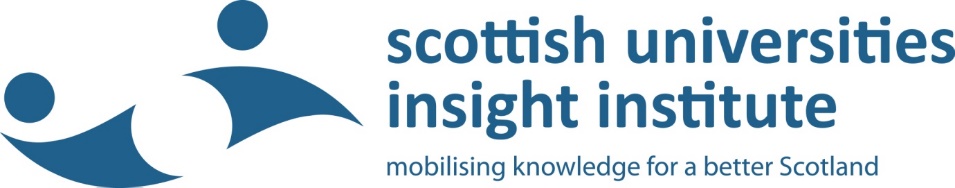 Helping young people feel at home in Scotland: Building Collaborative and Integrated Services for Youth Homeless through a Reflexive Mapping Approach for Health and Social Care IntegrationWednesday, 12 June 2019; 9:00 am-4:00 pm Discovery Point Dundee Discovery Quay, Dundee DD1 4XA, Event aim: to discuss the journeys of young people experiencing homelessness or at risk of become homeless and how the different services can work better together to provide the right type of support at the right time.DAY 2 AGENDA9:00 - 9:30 am 	 	Coffee/networking9:30 – 9:40 am	Welcome and Agenda of the day – Andrea Rodriguez and Ruth Freeman, University of Dundee and Gerry Humphris, University of St. Andrews.Round Table 1	Working with and for young people: key challenges9.40 - 9.55 am   	Scottish Youth Parliament - Lewis O’Neill9.55 – 10.10am	Action for Children - Lynne Hanlon   10.10 - 10.25 am	The Corner – Gary Finlayson 10.25 - 10.30 am	Q&A Group activity 1 10.30 – 11.15 am	Active Inquiry Art Company 11.15 – 11.25 am	Tea / Coffee Break Group activity 211.25 - 12.30  	Youth Trajectories within services12.30 – 1.30pm		Lunch with a band1.30 – 2.30 pm	 	Capoeira Exhibition/WorkshopGroup activity 32.30 – 3.45 pm		Active Inquiry Art Company 3.45 – 4.00 pm		Summary and Next Steps  Sessions detailsRound table – the Scottish Youth Parliament and key services to support young people will share their challenges, strategies and main outcomes using youth friendly approaches. Youth attending these services will contribute with the presentations.Group activity : ‘Youth Trajectories within services’ - Young participants will map positive and negative experiences accessing services and identify the right service for the right time of their journey, using the different stages of homelessness (before, during and after).Practitioners’ participants will map sensible approaches in service provision to support young people.Active Inquiry Art Company -   during the 2 activities lead by Gavin Crichton participants will explore, using drama, a topic related to the provision of support for youth homelessness.Capoeira Exhibition/Workshop - Capoeira is a Brazilian martial art, created mainly by descendants of African slaves, that combines elements of dance and music, and that is embedded by a sense of community, resistance and fight for freedom. The exhibition of capoeira and the band playing during lunch time are part of a set of elements that has been proved to be powerful for those working with young people. The positive feedback given by groups in Brazil and Scotland has been shown that being in contact with a friendly atmosphere that use music, arts and elements of different cultures produce positive impact. Not only for the engagement of the participants with the topic but also for the increased motivation that it generates into their capacity of express ideas.